პროექტი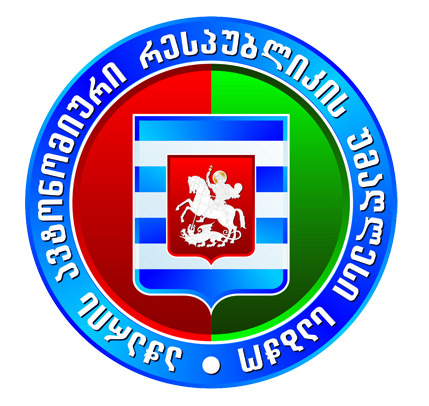            აჭარის  ავტონომიური  რესპუბლიკის  უმაღლესი  საბჭოს ჯანმრთელობის  დაცვისა  და  სოციალურ საკითხთა   კომიტეტის 2021 წლის  27 აგვისტოს                     სხდომის12:00 სთ.	დ ღ ი  ს     წ  ე  ს  რ  ი  გ  იაჭარის ავტონომიური რესპუბლიკის ჯანმრთელობისა და სოციალური დაცვის მინისტრის ინფორმაცია  ეპიდემიოლოგიური სიტუაციისა და  კორონა ვირუსის საწინააღმდეგო ვაქცინაციის პროცესის მიმდინარეობის შესახებმომხსენებელი:  ნინო ნიჟარაძე - აჭარის ავტონომიური რესპუბლიკის ჯანმრთელობისა და სოციალური დაცვის მინისტრი   